30.3	Mathematics (121)30.3.1	Mathematics Paper 1 (121/1)1.(2 marks)2.	(3 marks)3.(3 marks)4.(2 marks)5.								(3 marks)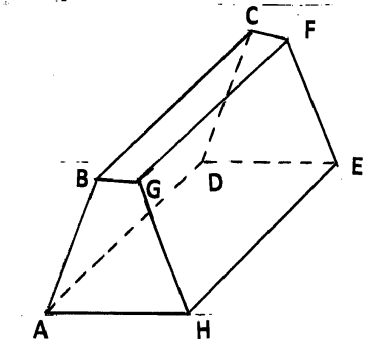 6.(3 marks)7.(3 marks)8.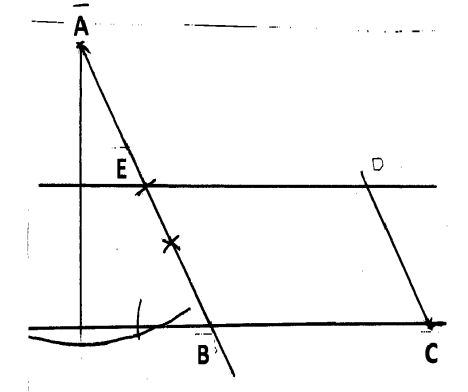 (4 marks)9.(3 marks)10.(4 marks)11.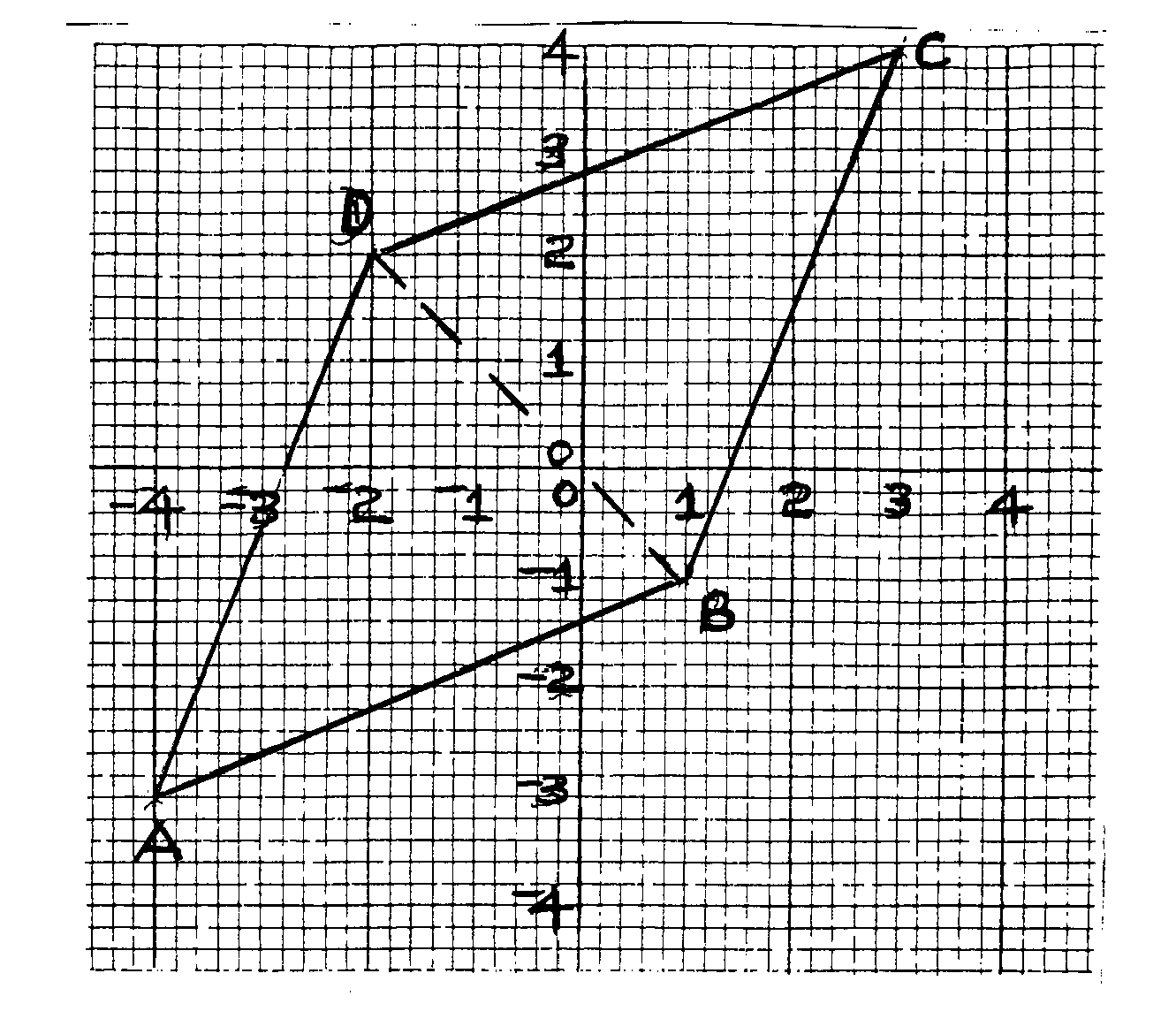 (4 marks)12.(3 marks)13.(3 marks)14.(3 marks)15.(3 marks)16.2 cos 2θ = 1   cos 2θ = ½ 2 θ =   60˚, 300˚             420˚, 660˚       θ =   30˚, 150˚             210˚, 330˚(4 marks)17.(a)   Juma’s earnings before increase:Akinyi’s earnings before increase:Increase in Akinyi’s earnings% increase in Akinyi’s earnings(b)   No. of bags boughtRatio     5700:8400 = 19:28Total earning for Akinyi:(10 marks)18.(a)   Trapezium Rule:(b)   Mid-ordinates(10 marks)19.(a) 	(i)		(ii)  		(iii)		(iv)	(b)	(i)		(ii)	(10 marks)20.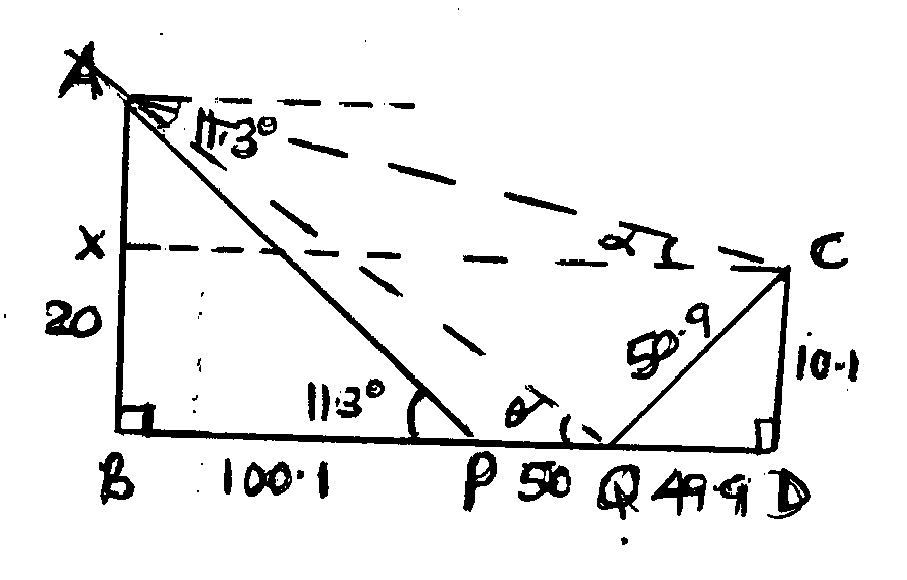 (a)  (b)(c)   (i)	(ii)(10 marks)21.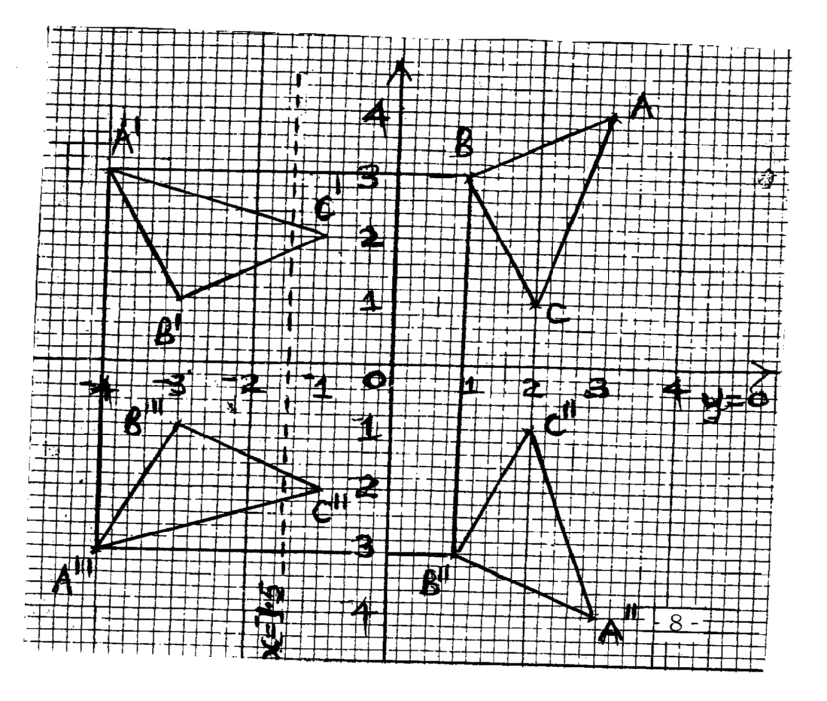 (a)	(b) (c) (d) (e) (10 marks)22.(a) (b)  (i)  (ii)(iii)(10 marks)23.(a)	Let the original number be 	Amount per member originally =	Amount per member after withdrawal of 40 =New total contribution by membersActual cash contribution by members (10 marks)24.(a) (b)When t=3, s=33-6x32+9x3+5=5When t=1, s=13-6x1+9x1+5=9(c)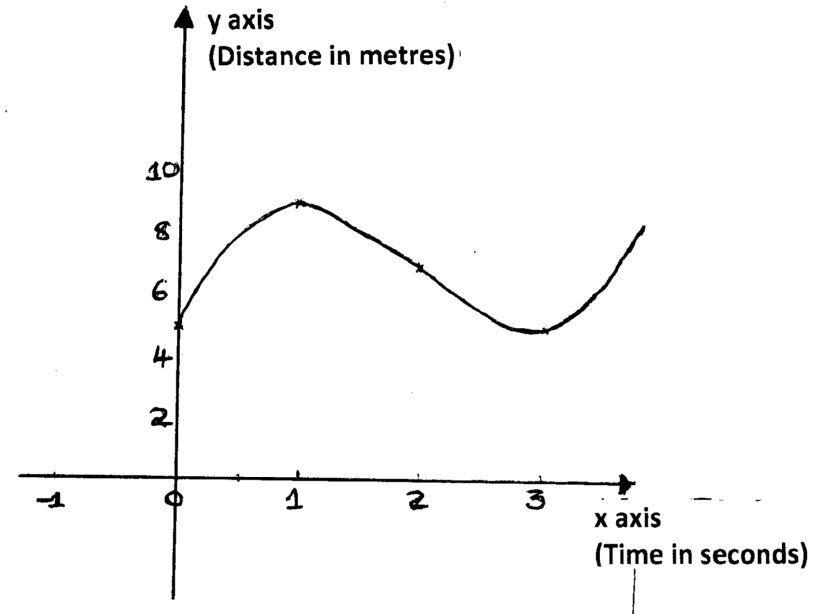 (10 marks)x-2-101y7557x-2.5-1.5-0.50.51.5y8.755.754.755.758.75